Leader Copy | Questions? | February 7, 2017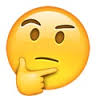 Creational Text – Large Group	Today we are going to talk about questions. Some questions have very clear answers, others do not. To get you thinking more about questions, check out this video.	Intro –Philosoraptor video	Intro question – Know any silly riddles?	In the Psalms David had tons of questions; hard, sometimes painful questions. And he was not afraid to ask. He cried out to God in his confusion and uncertainty. Sometimes he came to an answer, sometimes not.  But in each of the Psalms we are going to look at tonight God was faithful in changing David's heart and attitude.Creational Text – Small Group	Do you know of any silly "profound" questions or riddles? Why do they call buildings buildings when they are already built, shouldn't they be called "builts"? Why do fat chance and slim chance mean the same thing? Why does your nose run and your feet smell?	Do you prefer subjects in school that have "the right answers" like math or science or do you like subjects that are more interpretive and open ended like art or language? Why?	Are there any questions you just don't know the answer to that drives you crazy?  	Scriptural Text – Small GroupThis week you are going to have to get out some Bibles!  Open up to Psalm 10.	What tough question does does David ask God in the first verse? Put it in your own words.		Where are you when I need you? Why are bad things happening?	Does David ever come to an exact answer? Does his attitude change? Check out the last two verses of Psalm 10.		David doesn't get an answer, but the premise of his question changes. He realizes that God actually does hear people.Open up to Psalm 13.	What tough questions does does David ask God in the first two verses?  Put them in your own words.		Have you forgotten me? Where are you? Why am I confused and sad?	Does David ever come to an exact answer?  Does his attitude change? Check out the last two verses of Psalm 13.		Even though he is confused and sad David decides to trust. He leans on God's salvation and goodness.Open up to Psalm 22.	What tough questions does David ask God in the first two verses? Put them in your own words.		Why do I have all this pain? Why don't you answer me?Does David ever come to an exact answer? Does his attitude change? Check out the last two verses of Psalm 22.		Even though there is pain now, God will overcome. He is righteous.What do you think David's process of coming to new insights and new attitudes was like? 	I imagine it was a struggle. He really wrestled with his thoughts and his pain and guilt.How long do you think it took him?	I bet it took him a long time. Years perhaps. Connections – Small GroupDo you think God wants us to ask him tough questions? Why or why not?David wasn't afraid to ask tough questions of God. What questions would you ask God?Is it hard for you to deal with uncertainty? Why or why not?We might not know the exact answers to certain questions, but what big promises does God make very clear in the Bible? (We'll talk about this more next week!) God is always with us, he will never leave us or forsake us. Through Jesus, God has conqured sin and death and promises eternal life. God shows us grace and cares for our needs.Have you ever experienced God giving you a definte answer to something? Have you ever asked a question and have been as confused as ever?Check out the words to this old song. If you know it, maybe you could even sing it together. It encourages us to take our wonderings and questions to God in prayer like David did.What a Friend we have in Jesus, all our sins and griefs to bear!What a privilege to carry everything to God in prayer!O what peace we often forfeit, O what needless pain we bear,All because we do not carry everything to God in prayer.Have we trials and temptations? Is there trouble anywhere?We should never be discouraged; take it to the Lord in prayer.Can we find a friend so faithful who will all our sorrows share?Jesus knows our every weakness; take it to the Lord in prayer.The writers of the song don't promise a lot of answers, but they do think that bringing things to God is helpful in and of itself.Think about sharing your questions and problems with God in the week to come!Prayer -  Share any prayer requests and pray together.